 Проект озеленения и обустройства территории участка второй младшей группы №7  МБДОУ№63 Подготовили: воспитатели Минеева Наталья Анатольевна, Мосева Ирина Юрьевна МБДОУ"Детский сад комбинированного вида№63"г.Энгельс.Название проекта: "В гостях у Лесовичка" Вид проекта: краткосрочный, семейный, групповой.Сроки реализации: с 01.05.2016 - 30.05.2016г.г.Актуальность проекта:В соответствии с ФГОС развивающая предметно-пространственная среда летнего участка должна быть содержательно насыщенной, трансформируемой, полифункциональной, вариативной, доступной и безопасной. 
Насыщенность среды должна соответствовать возрастным возможностям детей и содержанию Программы
При создании предметно пространственной среды на участке мы ориентировались на требования ФГОС .Для того, чтобы прогулки были интересными и увлекательными, дошкольным учреждениям приходится  своими силами обеспечивать площадки всем необходимым для оздоровительной, игровой, экологической, поисковой деятельности.Проблема: Состояние детской площадки не соответствует требованиям ФГОС.Цель проекта: Совершенствование работы по оформлению и благоустройству участка МБДОУ-  создать свой образ участка. Эстетическое оформление и озеленение участка детского сада.Задачи проекта: повышение качества озеленения дошкольного учреждения, создание благоприятных условий для воспитания, обучения и развития ребенка-дошкольника, привлечение родителей МБДОУ к работе по благоустройству и озеленению участка детского сада. Реализация проекта предполагает достижение следующих результатов:- создание  индивидуального и стильного облика своего участка ,соответствующий организации пространства на улице;- озеленение участка декоративными растениями;- оснащение детской игровой площадки  новым оборудованием для игры на улице;- создание и совершенствование нескольких уголков, таких как «зона отдыха», «хотим все знать», «сказочный домик», «пасека», «дорожка здоровья».  И как конечный результат: - Обеспечить участок наличием новых зон предметно- развивающей среды.- Комплексная физкультурно-оздоровительная и эколого-развивающая среда, каждый компонент которой отвечает принципу функционального комфорта и основным этапам развития детской деятельности.Реализация проекта проходила в три этапа:1. Проектировочный: с 01.05 . 2016г. по10.05 .2016г.Цель:  Обсуждение размещение зон на участке и подготовка необходимых материалов, используемых в дальнейшем для преобразования участка группы №7 МБДОУ, разработка плана-схемы участка.2. Конструкторский: с 11.05.  2016г. по26.05 .2016г.Цель: организация территории участка  ДОУ по уголкам.- Организация клумб и цветника, посадка цветов в цветочные горшки.- Изготовление поделок из бросового материала, покраска оборудования.- Создание сказочного героя "Лесовичка".3. Презентационный: 30.05.2016г.Цель: Завершение озеленения участков , повышение значимости участка ДОУ, создание психологического комфорта у детей и взрослых.В результате взаимодействия и взаимопонимания между педагогами, родителями ДОУ появились такие зоны , как:"Сказочный домик"с колодцем.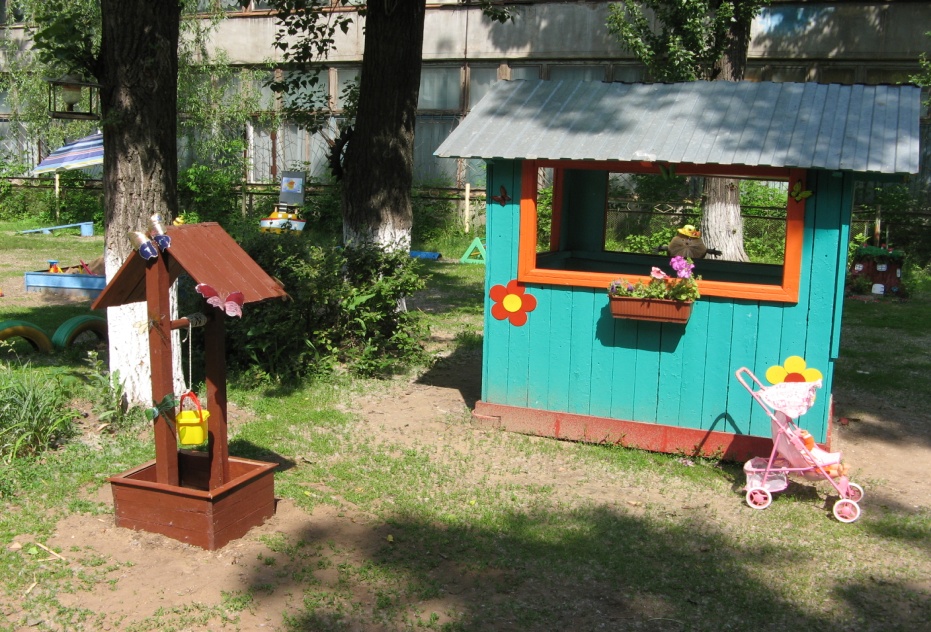 Здесь силами родителей сконструирован деревянный домик с колодцем, раскрашен яркими красками ,постройки  украшены поделками  из бросового материала(бабочки, стрекозы -из пластиковых бутылок).Постройки  предназначены  для сюжетно- ролевых и игр драматизации на прогулке."Хотим всё знать"На  пеньках,  расположены разнообразные «мини- вазы» для цветов, где посажены садовые цветы, дети учатся за ними ухаживать и наблюдают за их ростом и цветением.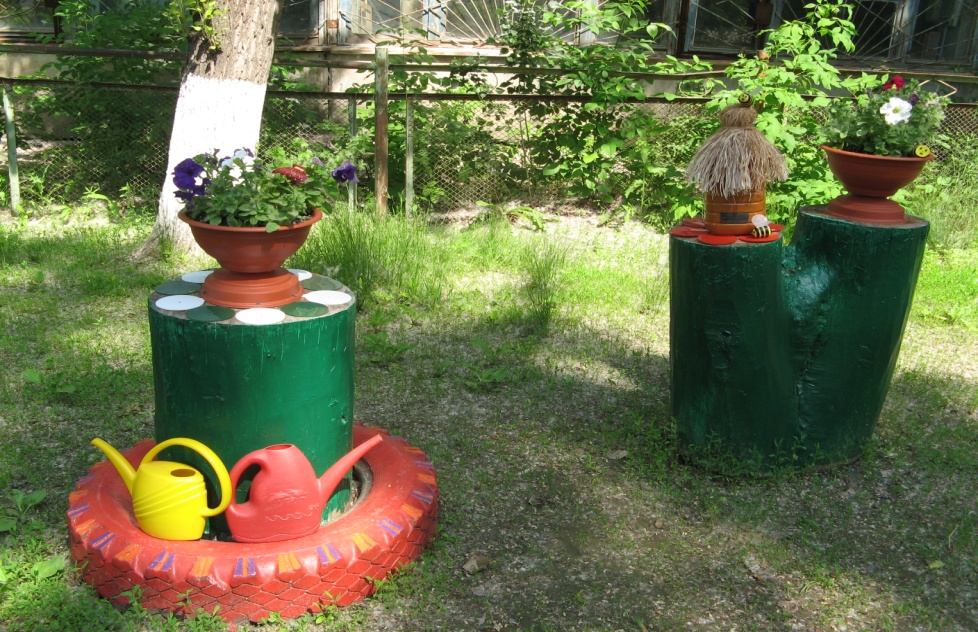 Также на территории участка расположены клумбы ,они являются объектами наблюдения за бабочками и жучками , которые прячутся в листьях цветов-многолетников ,а также наблюдение за трудом взрослых в природе  способствует привитию у детей элементарных навыков ухода за ними.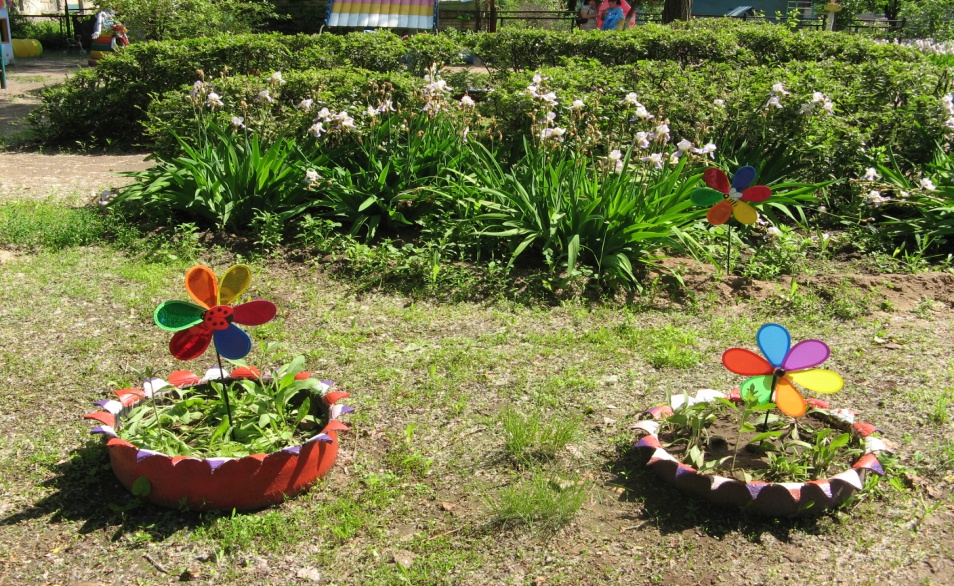 "Пасека"-( улей с пчелками), для расширения кругозора детей, пополнение активного словаря детей новыми словами."Пчёлка трудится весь день,И работать ей не лень,От цветка летит к цветку, Клеит на брюшко пыльцу...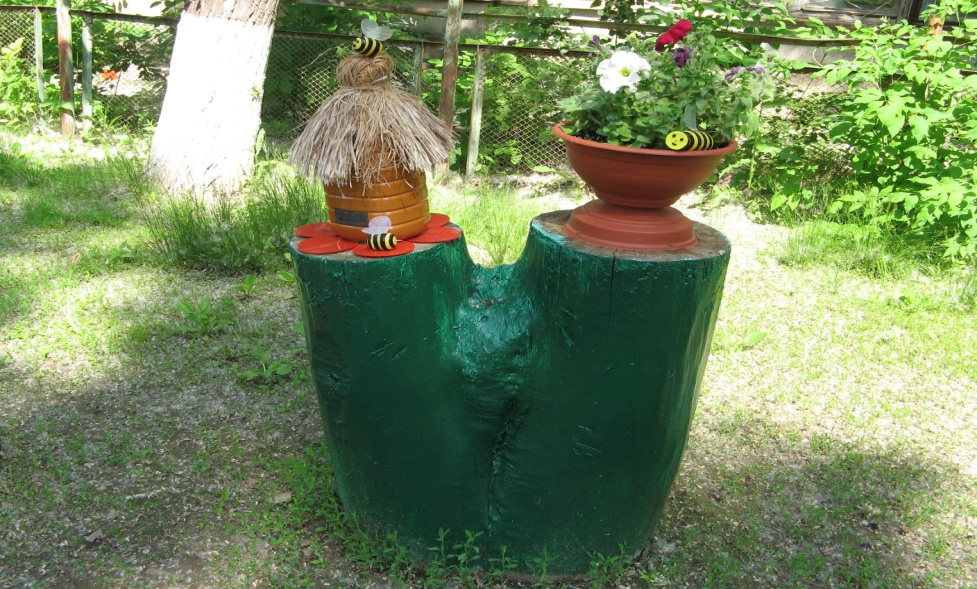 "Дорожки здоровья"-Что такое дорожка здоровья? Это, прежде всего, массаж стоп и закаливание. На дорожке представлены разные по форме и характеру поверхности материалы.  Деревянные спилы для  развития координации, пробки от пластиковых бутылок ,выложенные цветами( для профилактики плоскостопия),разнообразный природный материал.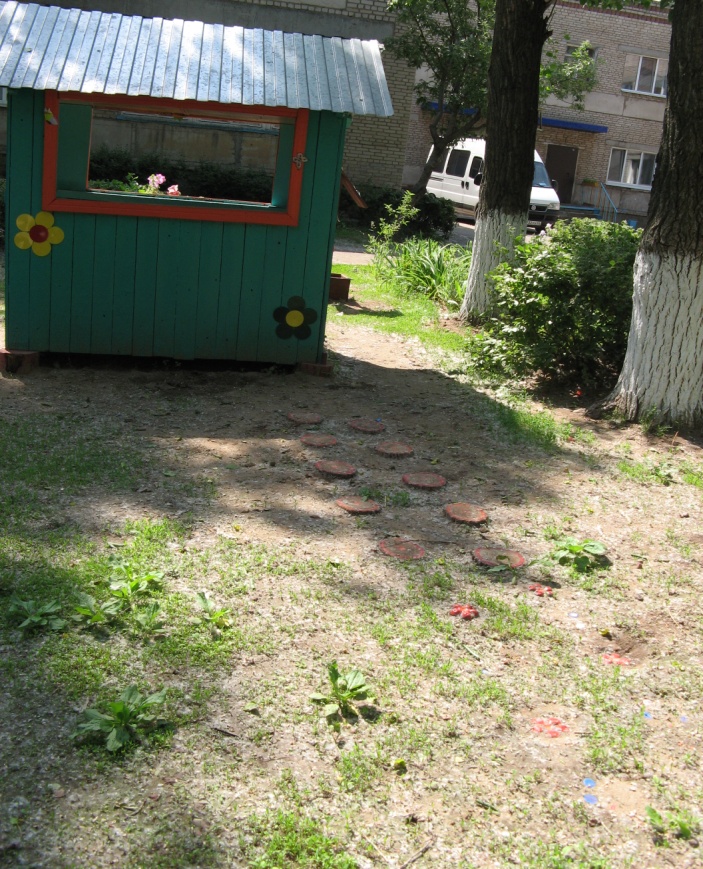 • «Зоны отдыха» - (беседки, лавочки, где дети могут отдохнуть, уединиться, поиграть в спокойные игры , порисовать).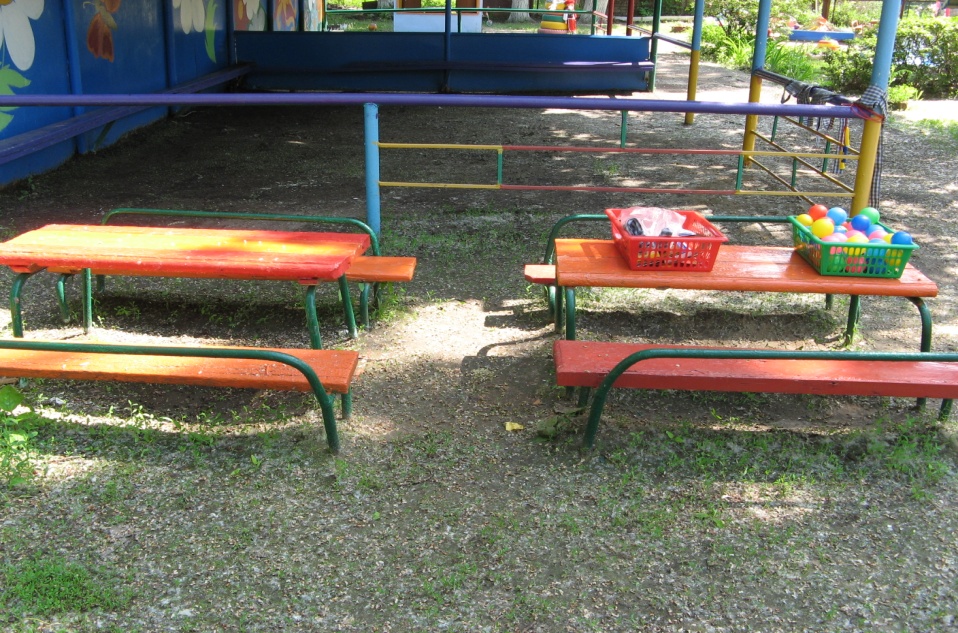 А так же представлен сказочный персонаж - Лесовичок.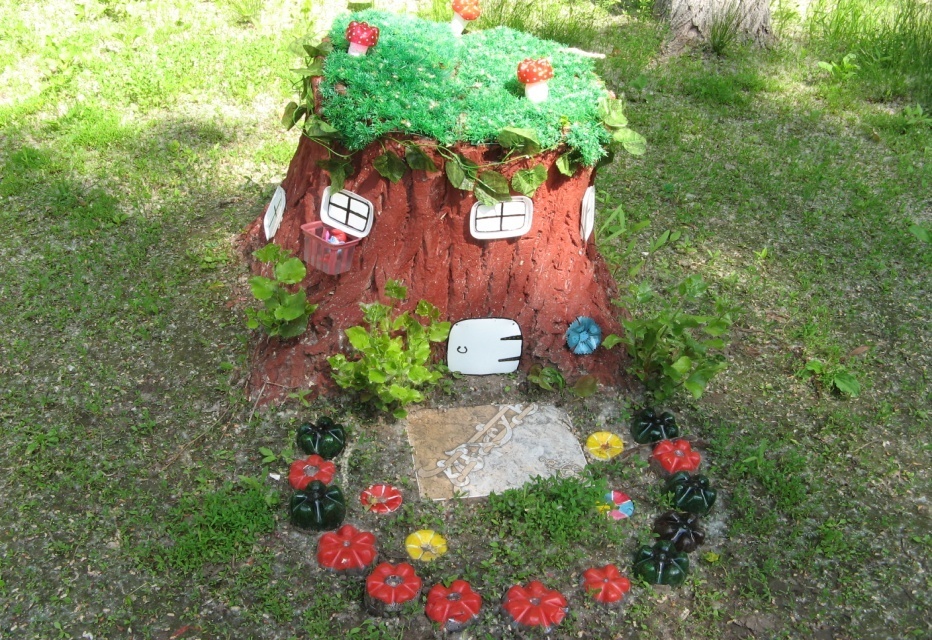 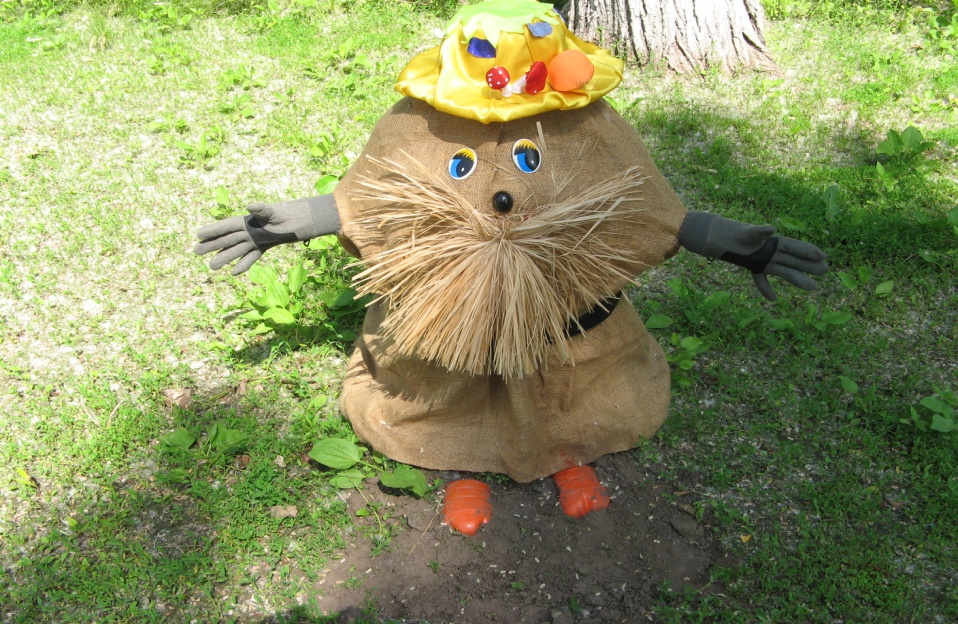       Таким образом, проект благоустройства помог решить задачи эстетического, умственного, нравственного и физического воспитания детей через знакомство с окружающим растительным миром, вызвать чувства прекрасного; создать комфортные условия для прогулок детей.Список использованных источников:https://www.maam.ru/detskijsad/proekt-ozelenenija-i-obustroistva-teritori-uchastka-mladshei-grupy-detskogo-sada-skazka-cvetik-semicvetik.htmlhttp://nsportal.ru/detskiy-sad/raznoe/2015/01/10/pedagogicheskiy-proekt-po-blagoustroystvu-igrovoy-ploshchadkihttp://www.maam.ru/detskijsad/proekt-po-blagoustroistvu-teritori-detskogo-sada.html